Scottish Branch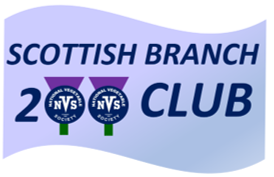 200 Club Entry FormName:____________________________________Address:_____________________________________________________________________________Postcode: __________    Tel No. :_______________I wish to have  1   2   3   4   entries in the 200 Club(Please circle as required)